Ո Ր Ո Շ ՈՒ Մ«11»    մայիսի  2023 թվականի N   100-Ա ՀԱՅԱՍՏԱՆԻ ՀԱՆՐԱՊԵՏՈՒԹՅԱՆ ՇԻՐԱԿԻ ՄԱՐԶԻ ԳՅՈՒՄՐԻ ՀԱՄԱՅՆՔԻ ԱՎԱԳԱՆՈՒ ՄԻ ՇԱՐՔ ՈՐՈՇՈՒՄՆԵՐԻ ՄԵՋ ՓՈՓՈԽՈՒԹՅՈՒՆՆԵՐ ԿԱՏԱՐԵԼՈՒ ՄԱՍԻՆ        Ղեկավարվելով «Նորմատիվ իրավական ակտերի մասին»  օրենքի 33-րդ հոդվածի  1-ին մասի 1-ին  կետով, 34-րդ հոդվածի  1-ին 2-րդ մասերով՝ Հայաստանի Հանրապետության Շիրակի մարզի Գյումրի  համայնքի ավագանին որոշում է.Հայաստանի Հանրապետության Շիրակի մարզի Գյումրի համայնքի ավագանու մի շարք որոշումների մեջ կատարել հետևյալ փոփոխությունները.  Հայաստանի Հանրապետության Շիրակի մարզի Գյումրի համայնքի ավագանու 2023 թվականի մարտի 15-ի «Հայաստանի Հանրապետության Շիրակի մարզի Գյումրի համայնքի սեփականությունը հանդիսացող ինքնակամ կառուցված շինությունները և դրանց պահպանման ու սպասարկման համար զբաղեցրած հողամասերն օտարելու մասին» N 52-Ա որոշմամբ հաստատված հավելվածի 3-րդ  կետի 8-րդ սյունակի 157451 թիվը փոխարինել 472352 թվով,Հայաստանի Հանրապետության Շիրակի մարզի Գյումրի համայնքի ավագանու 2023 թվականի ապրիլի 12-ի «Հայաստանի Հանրապետության Շիրակի մարզի Գյումրի համայնքի սեփականությունը հանդիսացող ինքնակամ կառուցված շինությունները և դրանց պահպանման ու սպասարկման համար զբաղեցրած հողամասերն օտարելու մասին»  N 70-Ա  որոշմամբ հաստատված հավելվածիա. 2-րդ կետի 8-րդ սյունակի  1792306 թիվը փոխարինել 2389740 թվով,բ. 5-րդ կետի 7-րդ սյունակի «103.2» թիվը փոխարինել «121.33» թվով, 8-րդ սյունակի 526320 թիվը փոխարինել 618783 թվով:Հայաստանի Հանրապետության Շիրակի մարզի Գյումրի համայնքի ավագանիԿողմ (21)                                      Դեմ (0)                      Ձեռնպահ (0)ՀԱՅԱՍՏԱՆԻ ՀԱՆՐԱՊԵՏՈՒԹՅԱՆ ՇԻՐԱԿԻՄԱՐԶԻ ԳՅՈՒՄՐԻ ՀԱՄԱՅՆՔԻ ՂԵԿԱՎԱՐ՝		                                   ՎԱՐԴԳԵՍ  ՍԱՄՍՈՆՅԱՆԻՍԿԱԿԱՆԻՀԵՏ ՃԻՇՏ է՝  ԱՇԽԱՏԱԿԱԶՄԻ ՔԱՐՏՈՒՂԱՐ                                                                        ԿԱՐԵՆ ԲԱԴԱԼՅԱՆք. Գյումրի«11» մայիսի 2023 թվական   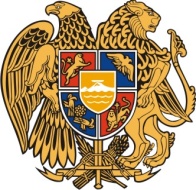 Հ Ա Յ Ա Ս Տ Ա Ն Ի     Հ Ա Ն Ր Ա Պ Ե Տ Ո Ւ Թ Յ ՈՒ ՆՇ Ի Ր Ա Կ Ի   Մ Ա Ր Զ Գ Յ ՈՒ Մ Ր Ի   Հ Ա Մ Ա Յ Ն Ք Ի   Ա Վ Ա Գ Ա Ն Ի3104 , Գյումրի, Վարդանանց հրապարակ 1Հեռ. (+374  312)  2-22-00; Ֆաքս (+374  312)  3-26-06Էլ. փոստ gyumri@gyumri.am